10.05.2023  № 1686О внесении изменений в Порядок разработки и утверждения бюджетного прогноза города Чебоксары на долгосрочный период, утвержденный постановлением администрации города Чебоксары от 15.07.2015 № 2353В соответствии с Федеральным законом от 21.11.2022 № 448-ФЗ                      «О внесении изменений в Бюджетный кодекс Российской Федерации и отдельные законодательные акты Российской Федерации, приостановлении действия отдельных положений Бюджетного кодекса Российской Федерации, признании утратившими силу отдельных положений законодательных актов Российской Федерации и об установлении особенностей исполнения бюджетов бюджетной системы Российской Федерации в 2023 году»  администрация города Чебоксары  п о с т а н о в л я е т: Внести  в Порядок разработки и утверждения бюджетного прогноза города Чебоксары на долгосрочный период, утвержденный  постановлением администрации города Чебоксары от 15.07.2015 № 2353, следующие изменения:пункт 4 признать утратившим силу;абзац третий пункта 7 признать утратившим силу;абзац второй пункта 8 признать утратившим силу;абзац второй пункта 9 изложить в следующей редакции:«Проект Бюджетного прогноза (проект изменений бюджетного прогноза) подлежит размещению на официальном сайте финансового управления администрации города Чебоксары в информационно-телекоммуникационной сети «Интернет» (далее – сеть «Интернет») не позднее 31 декабря текущего финансового года.». 2. Настоящее постановление вступает в силу со дня его официального опубликования.3. Контроль за исполнением настоящего постановления возложить на заместителя главы администрации города Чебоксары по экономическому развитию и финансам И.Н. Антонову.Глава администрации города Чебоксары		                             Д.В. СпиринЧăваш РеспубликиШупашкар хулаАдминистрацийěЙЫШĂНУ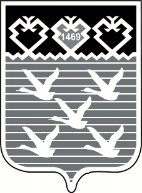 Чувашская РеспубликаАдминистрациягорода ЧебоксарыПОСТАНОВЛЕНИЕ